Revised 8/4/2017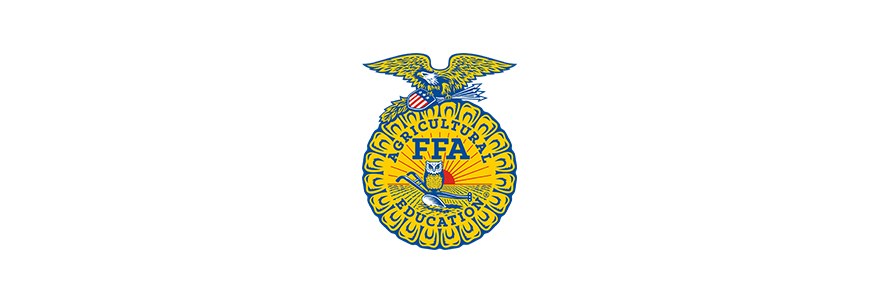 2017 July	1	DUE in State Office National FFA Convention Block Housing request & non-refundable deposit
1	Due in State office National Chapter Applications advancing to the national level
1	DUE in State Office Proficiency Applications advancing to the national level1	DUE in State Office National FFA Agriscience applications and reports7	ONLINE National FFA Convention Band, Chorus, & Talent Applications due to National FFA Office14-16	District Officer Training		(DOT)							Trinity Pines, Cascade	August	1-4	Joint Student Leadership	Holiday Inn								Boise11	Members and advisors notified by email for Band, Chorus and Talent / accepted/not accepted for National FFA Convention15	DUE Special needs request for student participation in competitive convention events15	Last day for instructors and Alumni leaders to add, renew and approve membersSeptember	1	DUE in State Office National FFA Convention Block Housing rooming list  to State FFA Office 1	New membership year beginsOctober	6-7	U of I Ag Days		University of Idaho Ag Days							Moscow1	DUE Online 		State Range and Soils Field Day Registration (Google Docs) 1	Deadline to declare intent to affiliate for membership purposes11	State Soils		State Land and Rage Evaluations CDE’s						Burley19-22	National FFA Convention	National event and delegate meetings				Indianapolis, INNovember	1	DUE in State Office Previous year’s (November 1st through October 31st) Advisory Committee MinutesDecember	1	DUE ONLINE FFA Roster 
1	ONLINE FFA Program of Activities  (upload with FFA Membership Roster)January, 2018DUE: 	Varies*Honorary State & American Degree, VIP, Distinguished Service Applications  (Send new form – send electronicly to: (clevans@uidaho.edu or tammy.ackerland@cte.idaho.gov)2nd Wed.	DUE in State Office  212°/360° registration to State FFA Office3rd Wed.	Cenarrusa FFA Day on the Hill/Legislative Luncheon registration due to AMG Office in MeridianJanuary, 2018 – cont’d5-6		Mid Winter Meetings	B & I tours and association business				Boise, ID6		Board Meeting	              Idaho FFA Association Board of Directors Meeting	    	Boise, ID
29		Cenarrusa FFA Day on the Hill								Boise, ID 29-30		W. 212/360	Wester Idaho Leadership Conference					Boise, IDFebruary, 2018	
4-6	E. 212/360Eastern Idaho 212/360								Pocatello, ID9	DUE in State Office State Degree Applications (include record books for Stars only)
1	ONLINE National FFA Scholarship Applications due online8	Scholarship signature pages postmarked to National FFA staff15	ONLINE New Century Farmer Application Due March	1	POSTMARKED State FFA Officer Applications  (original plus 4 copies) 
1	POSTMARKED State FFA Talent Applications  (submit electronically)
1	POSTMARKED State FFA Proficiency Applications  (original plus 5 copies)
1	POSTMARKED National Chapter Applications  (original plus 5 copies)
1	POSTMARKED Superior Chapter Applications  to State FFA Office
1	Deadline to declare interest in Poultry CDE (email: clevans@uidaho.edu or tammy.ackerland@cte.idaho.gov)1	DUE to Idaho FFA Foundation  WLC Scholarship Applications 
15	Last day to enroll FFA members for eligibility and participation at SLC
13-17	SLC Preparation  Final preparation and organization for SLC (State officers/State Staff)			McCall, ID
15	DUE to Superintendent Job Interview Portfolios  (Electronic)
15	DUE to Superintendent  Prepared Speaking Manuscript (electronicl)15	DUE  in State Office (Electronic) District CDE Reporting Form (District Advisors Only)16	Idaho FFA Association Board of Directors Meeting	3:30 pm (MST) 				   Conference Call22	DUE to Superintendent Agriscience Materials24	DUE ONLINE State Leadership Conference registration (send all payments to State Office)April		
4-7	SLC   State Leadership Conference								Twin Falls, ID
27	DUE in Office National Officer Candidate Application Mid-April National FFA Convention & Expo Planning Website available
Mid-April Bank, Chorus and Talent applications available ONLINEMay		1	Last day to enroll FFA members in Idaho for the year4	Team Ag/Ed Meeting12 	DUE to AG & Extension Education Office, UofI, Moscow State CDE registration to AE&4-HYD 
15	Due to National FFA office National FFA and Alumni membership rosters15	POSTMARKED American FFA Degree Applications June		1	DUE in State Office Annual FFA Chapter Report5-8	State CDE’s		Career Development Events						Moscow15	ONLINE Honorary American FFA Degree application 15	ONLINE Distinguished Service and VIP Citation forms30	ONLINE CDE Team Verification Forms  at www.ffa.org (for teams representing Idaho at Nationals)